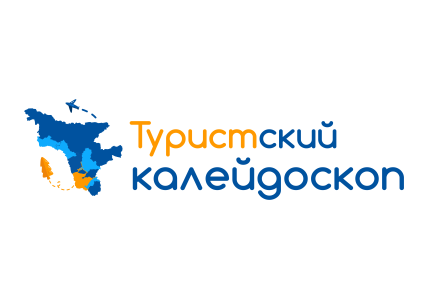      Программа Фестиваля «Туристский  калейдоскоп»          10-11октября 2019года     Программа Фестиваля «Туристский  калейдоскоп»          10-11октября 2019года     Программа Фестиваля «Туристский  калейдоскоп»          10-11октября 2019года10 октября, четверг 10 октября, четверг 10 октября, четверг 10 октября, четверг 10 октября, четверг 10 октября, четверг 1 день9.00 до 10.00Регистрация участников фестиваля, командная фотосьемкаРегистрация участников фестиваля, командная фотосьемкаФойе АмГУФойе АмГУ1 день10.00 - 11.00Торжественная церемония открытия ФестиваляТоржественная церемония открытия ФестиваляАктовый зал (корп 1)Актовый зал (корп 1)1 день11.00 - 13.00Туристско-краеведческий Форум «Сто дорог»:Личное первенство: - Подведение итогов фотоконкурса «Удивительное рядом». Командное первенство:- Презентация  туристских видеофильмов «Новый взгляд»- Конкурс молодёжных инновационных проектов туристских маршрутов «Моё маленькое открытие в Приамурье»Туристско-краеведческий Форум «Сто дорог»:Личное первенство: - Подведение итогов фотоконкурса «Удивительное рядом». Командное первенство:- Презентация  туристских видеофильмов «Новый взгляд»- Конкурс молодёжных инновационных проектов туристских маршрутов «Моё маленькое открытие в Приамурье»Актовый зал (корп 1)Актовый зал (корп 1)1 день13.30 -14.00Обед Обед кафе Коперник кафе Коперник 1 день14.00 - 15.0015.30 – 17.0017.00Дискуссия «Развитие  туризма в Амурской области: кластерный подход»Мастер-классы по спортивному  туризмуЭкскурсия «Космос начинается здесь..» ( по заявке)УжинДискуссия «Развитие  туризма в Амурской области: кластерный подход»Мастер-классы по спортивному  туризмуЭкскурсия «Космос начинается здесь..» ( по заявке)УжинАуд. 1 (корп 1)Территория АмГУкафе КоперникАуд. 1 (корп 1)Территория АмГУкафе КоперникРабота членов комиссии, подведение итогов 1 дняРабота членов комиссии, подведение итогов 1 дняРабота членов комиссии, подведение итогов 1 дняРабота членов комиссии, подведение итогов 1 дняРабота членов комиссии, подведение итогов 1 дняРабота членов комиссии, подведение итогов 1 дня11 октября, пятница11 октября, пятница11 октября, пятница11 октября, пятница11 октября, пятница11 октября, пятница2 день 8.45 – 9.00Сбор команд фестиваля Сбор команд фестиваля Сбор команд фестиваля корпус 1 АмГУ2 день 9.00Отъезд на т/б «Василёк» Отъезд на т/б «Василёк» Отъезд на т/б «Василёк» от корп. 1 2 день 10.00 - 10.20РазмещениеРазмещениеРазмещение2 день 10.30 - 13.00Туристско-краеведческий квест «Амурские зори - 2019»Туристско-краеведческий квест «Амурские зори - 2019»Туристско-краеведческий квест «Амурские зори - 2019»т/б «Василёк»2 день 13.00-13.30Обед Обед Обед столовая т/б «Василёк»2 день 13.30-14.00Подготовка команд к конкурсу «Возьмемся за руки, друзья…»Подготовка команд к конкурсу «Возьмемся за руки, друзья…»Подготовка команд к конкурсу «Возьмемся за руки, друзья…»Зал на т/б «Василёк»2 день 14.00-15.30Командная презентация- конкурс «Возьмемся за руки, друзья…»Командная презентация- конкурс «Возьмемся за руки, друзья…»Командная презентация- конкурс «Возьмемся за руки, друзья…»Зал на т/б «Василёк»2 день 15.30 - 16.00Торжественное закрытие фестиваля. Подведение итогов, награждение призеров и победителей.Торжественное закрытие фестиваля. Подведение итогов, награждение призеров и победителей.Торжественное закрытие фестиваля. Подведение итогов, награждение призеров и победителей.Зал на т/б «Василёк»16.00Отъезд от т/б «Василёк»Отъезд от т/б «Василёк»Отъезд от т/б «Василёк»